数据库试用通知（试用时间：2021.3.16-2021.6.15）一、TWS台湾学术期刊数据库和TWB台湾学术书数据库TWS台湾学术期刊数据库、TWB台湾学术书籍数据库是国家批准引进的全学科台湾学术期刊和学术书数据库。数据库以台湾地区出版的 SCI、SSCI、EI、Medline、TSSCI、THCI Core、CA 指标为收录标准、与台湾地区各出版机构、学术机构授权合作，所收录内容包含中央研究院（近史所、人文社会科学研究中心、欧美所、数位中心）、台湾大学、台湾师范大学、中华经济研究院、台湾经济研究院、台湾医学会、台湾商务印书馆、万卷楼、秀威等出版的学术期刊1800+种， 学术书28000+种。TWS 台湾学术期刊数据库访问入口：http://www.twscholar.com/TWB 台湾学术书籍数据库访问入口：http://books.twscholar.comTWB APP: http://books.twscholar.com/Other/Newbie?NewbieType=2二、台湾学术文献数据库台湾学术文献数据库当中包含「台湾科学文献数据库」、「台湾人文社科文献数据库」及「台湾电子书」三种子库别，在平台中实现一站式检索。收录期刊1956余种，共64万余篇期刊文章，收录台湾55所高校近16万余篇的博硕士优质论文，收录逾32,000册以上华文出版品。收录范围包括：人文学、社会科学、基础与应用科学、医药卫生、生物农学、工程学六大学门及其下69个学科研究领域。访问入口：http://www.airitilibrary.cn三、Iresearch (爱学术) 电子书数据库Iresearch(爱学术)提供电子书本地化存储、集成访问，目前提供近30万余种国外电子书的访问。涵盖Wiley、Elsevier、Taylor、Cambridge UP、Oxford UP、World Scientific、Sage、IGI Global、Emerald等国际知名出版机构，涉及人文社科、理工、农学、医学等全部学科领域，其中农林、动植物、食品方面的电子书7000+种。试用期间，根据出版社要求条件设定，可预览前5%-20%。同时提供约10000册OA免费图书，对试用户开放免费阅读。访问入口：http://www.Iresearchbook.cn四、Nano数据库Nano数据库是全球最大的纳米材料专属数据库，提供最全面、最前沿的纳米材料数据信息整理汇总报告、文献与专利信息，并持续更新。其中收录期刊190余种，包含文献90多万篇，人工整理的纳米材料汇总35万余条，专利4000万条，该数据库学科收录范围涉及纳米科技与农业科学交叉领域的各个方向，包括食品与农业、能源与环境科学、生物学与生物化学、化学与化工、材料科学与工程、机械和制药等。访问入口：https://nano.nature.com五、国研网“乡村振兴大数据画像平台”国研网“乡村振兴大数据画像平台”为用户提供集“画像分析、热点资讯、新型数据”三位一体的乡村振兴大数据分析决策支持平台。该平台创新性构建中长期画像、乡村振兴指数画像、特征乡村画像和试点示范乡村画像四大画像体系，聚焦农业农村高质量发展、农业现代化、三产融合、乡村治理、数字乡村、绿色乡村六大热点资讯并设置八大资讯栏目，同时汇集宏观乡村数据和微观乡村数据两大类乡村数据。访问入口：www.drcnet.com.cn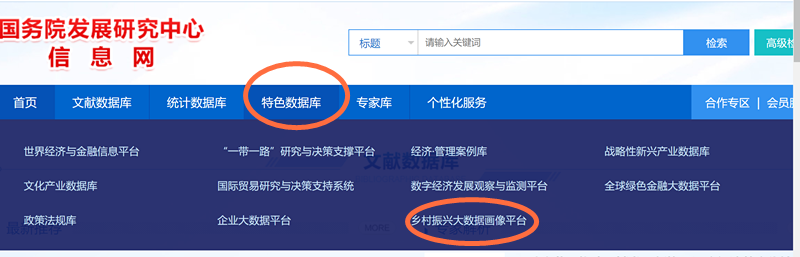 